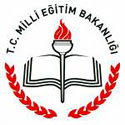 DİYARBAKIR- YENİŞEHİR5 NİSAN İLKOKULU       BRİFİNG DOSYASI    (2018/2019)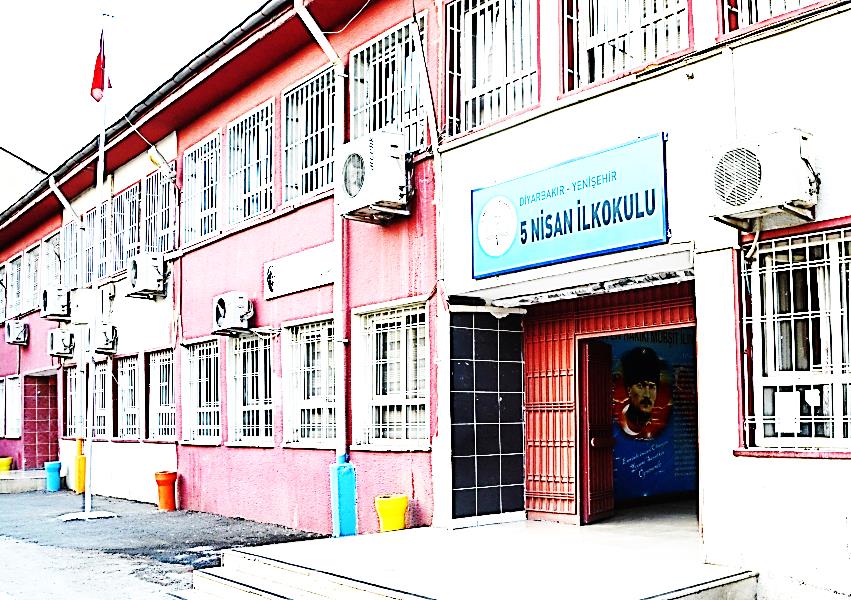 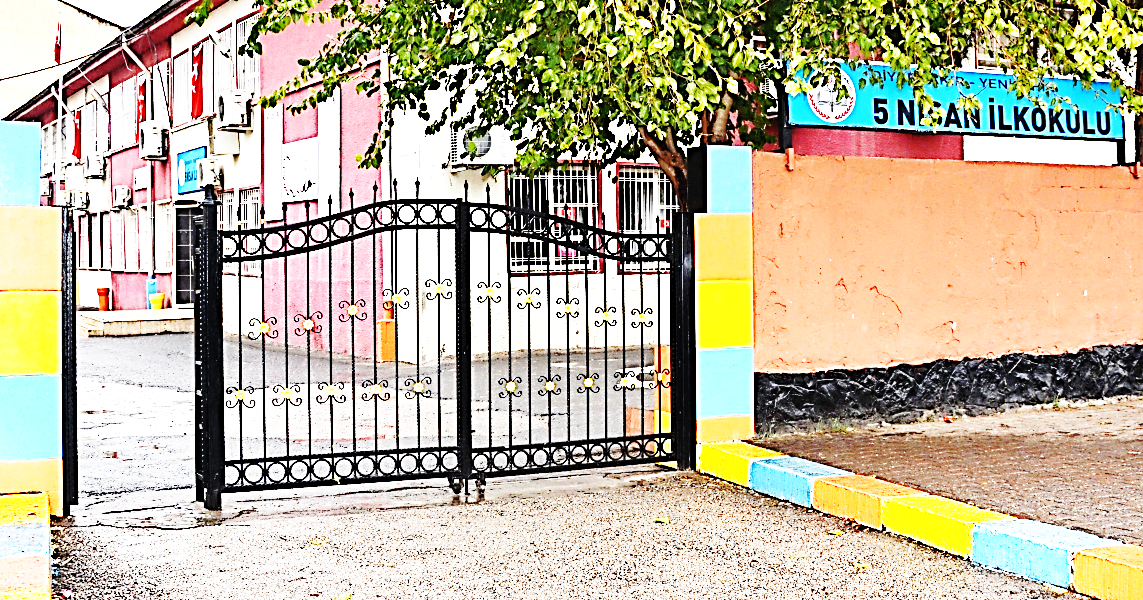 1. BÖLÜM2. BÖLÜMa) Okulun Tarihçesi               Okulumuz 1983 yılında eğitim- öğretime açılmış olup, adını Atatürk’ün Diyarbakır’ın fahri hemşehriliğini kabul ettiği “5 NİSAN” gününden almıştır. Okulumuzun ilk müdürü Osman ÇATALBAŞ tır. Yetiştirdiğimiz nitelikli öğrencilerimizi Fen Lisesi ve Anadolu Liselerinde görmekten gurur duymaktayız. Bununla birlikte sosyal aktivitelere  de önem vererek;  izcilik, spor yarışmaları ve halk oyunları dallarında öğrencilerimiz önemli derecelere imza atmışlardır.b)Okulun Özellikleri: (Yatılı, Gündüzlü, Karma)Gündüzlü, Karmac) Ulusal ve Yerel Başarıları2014 yılında okulumuz Milli Eğitim ve Sağlık Bakanlığı tarafından ortaklaşa yürütülen “Sağlıklı Okul, Temiz Okul Kampanyası” ve “Beyaz Bayrak Projesi” kapsamında sağlık ve temizliğin sembolü Beyaz Bayrak ile ödüllendirilmiştir. 2016/2017 Eğitim Öğretim yılında Okul Sporları Halter Genç Kızlar müsabakalarında il birinciliği almıştır.2016/2017 Eğitim Öğretim yılında Okul Sporları Halter Genç Erkekler müsabakalarında il ikinciliği ve üçüncülüğü almıştır.2016/2017 Eğitim Öğretim yılında İstiklal Marşı'nı güzel okuma yarışmasında İlçe üçüncülüğü olunmuştur.2016/2017 Eğitim Öğretim yılında yapılan resim yarışmasında İlçe üçüncülüğü ödülü alınmıştır.d) Yürütülen Projeler3. BÖLÜMFiziki İmkanlar1)Binanın ÖzellikleriOkulumuz içi içe girişik 3 bloktan (A,B C Blok) oluşmaktadır. Betonarme karkas yapıdır.Isıtma doğalgaz ile ısınmaktadır.Suyu şehir şebekesine bağlıdır.Okulumuz atık su tesisatı şehir kanalizasyonuna bağlıdır.2)DersliklerOkulumuzda şu anda 19 adet derslik mevcuttur. 2 derslik anasınıfı için ,17 derslik şubeler için kullanılmaktadır. Dersliklerimizde internet erişimi ve akıllı tahta bulunmaktadır. 3)Depo ve Arşiv DurumuOkulumuzda 1 (bir) adet depo mevcuttur. Arşiv odası bulunmamaktadır.4)İdare OdalarıOkulumuzda bir müdür odası, iki müdür yardımcısı odası ve bir öğretmenler odası bulunmaktadır.İdari odalarımızın tamamında kesintisiz internet bağlantılı bilgisayarlar ve başta  yazıcılar olmak üzere çevre birimleri mevcut olup donatım yönünden standartlara uygun seviyededir.5)Rehberlik Servisi Okulumuzda öğrenci ve velilere rehberlik ve psikolojik danışmanlık hizmetlerinin verildiği bir adet servis bulunmaktadır.6) Bahçenin AlanıOkulumuz 1500 metrekarelik bir bahçeyi kullanmaktadır. Bahçemizin dış ihata duvarı ve panel çitlere sahip olduğundan kontrol ve güvenliği sağlamaktadır. Bahçe giriş kapısında nöbetçi kulübesi ya da özel güvenlik görevlisi bulunmamaktadır.Okulun bahçesinde yeşil alan için ayrılan kısımda çimlendirme ve ağaçlandırma çalışması yapılmıştır.7)Okulun GüvenliğiOkulumuz 24 saat güvenlik kameraları ile izlenmektedir. Güvenlik kameraları 17 (on yedi) tanedir.Okulun çevresinde internet ve oyun salonları ve kafelerin bulunmaması güvenlik açısından en büyük şansımızı oluşturmaktadır.8)Teknolojik Alt Yapı:Tüm idari birimlerde ve öğretmenler odası,  bilgisayar, yazıcı ve internet erişimi bulunmaktadır.           Okulumuzda 1 adet çok fonksiyonlu fotokopi makinesi , ses sitemi ve yazıcı bulunmaktadır.9)Kantin Durumu: Okulumuzda 1 adet kantin bulunmaktadır.4. BÖLÜM OKULUN PERSONEL DURUMUa)Yönetici ve Öğretmen Sayısıb)Diğer Personel Durumuc)Personel BilgileriMisyonumuzVizyonumuz5. BÖLÜMOKULUN ÖĞRENCİ DURUMU1) Ödül Durumu6. BÖLÜMOKULUN SORUNLARIa)Okul Binası İle İlgili Sorunlar         Ana giriş kapısının yola bakması nedeniyle giriş çıkışlarda araç trafiğine dikkat edilmesi ve belediye tarafından kasis yapılması gerekmektedir.	Kış şartlarının ağır olması sebebiyle elektrik kesintileri sık yaşanmaktadır. Okulumuza jeneratör gerekmektedir.b)Öğretmen veya Yönetici Eksikliği-Fazlalığı:	Okulumuzda öğretmen eksiğimiz veya fazlalığımız bulunmamaktadır. c)Diğer Personelin Sayısı İle İlgili Sorunlar:Hizmet alımı yoluyla 8 ay çalıştırdığımız bir adet personelin de aramıza katılmasıyla yardımcı hizmetler personeli ihtiyacımız çözülmüştür.d)Öğrenci Devam-Devamsızlığı İle İlgili Sorunlar:	Bu hususta büyük bir sorun yaşanmamakla beraber devamsızlığı yasal süreleri aşan öğrencilerin velilerine devamsızlık mektubu yazılarak veliler durumdan haberdar edilip okula davet edilmektedirler. Ayrıca devamsız öğrencilerle ilgili aileye ulaşabilmek için ev ziyaretleri yapılmıştır.Kadri ADIYAMAN                               Okul MüdürüGENEL BİLGİLERTEMEL BİLGİLERTEMEL BİLGİLERİLETİŞİM BİLGİLERİİLETİŞİM BİLGİLERİKURUM KODU 708621KURUM MÜDÜRÜKadri ADIYAMANKURUM ADI        5 Nisan İlkokuluTELEFON4122288676KURUM TÜRÜ      İlkokulFAX -YERLEŞİM YERİ  MerkezE-POSTA708621@meb.k12.trHİZMETE GİRİŞ YILI    1983ADRESKOOPERATİFLER Cadde/Sokak:KIŞLA Dış Kapı No:42 YENİŞEHİR/DİYARBAKIRARSA VE BİNA BİLGİLERİARSA VE BİNA BİLGİLERİARSA VE BİNA BİLGİLERİARSA VE BİNA BİLGİLERİARSA VE BİNA BİLGİLERİARSA VE BİNA BİLGİLERİPAFTA NO          2626BİNA ALANI(m2)         BİNA ALANI(m2)         2319PARSEL NO        8585AÇIK ALANI(m2)            AÇIK ALANI(m2)            3405TOPLAM ALANI(m2)      TOPLAM ALANI(m2)      5724BİNA SAYISI     11DERSLİK SAYISIKULLANILAN     19MÜLKİYETİ         Milli Eğitim BakanlığıMilli Eğitim BakanlığıDERSLİK SAYISIKULLANILMAYAN0KİRA DURUMU    Kira ÖdenmiyorKira ÖdenmiyorDERSLİK SAYISITOPLAM             19ISINMA ŞEKLİ    DoğalgazDoğalgazLABORATUVAR FEN0YAKIT TÜRÜ       LABORATUVAR FEN0LOJMAN SAYISI0LABORATUVAR FEN0LOJMAN SAYISI0BT SINIFI                                        BT SINIFI                                        0LOJMAN SAYISI0KÜTÜPHANE                                 KÜTÜPHANE                                 0LOJMAN SAYISITOPLAM            0ToplamToplam19EĞİTİM OLANAKLARIEĞİTİM OLANAKLARIEĞİTİM OLANAKLARIEĞİTİM OLANAKLARIEĞİTİM OLANAKLARIEĞİTİM OLANAKLARIKÜTÜPHANEKÜTÜPHANEBİLİŞİM / BİLGİSAYARBİLİŞİM / BİLGİSAYARBİLİŞİM / BİLGİSAYARAfiş,Atlas,Harita v.b.   BİLGİSAYAR SAYISIBT SINIFIKitap                          BİLGİSAYAR SAYISIDİĞERCD                              BİLGİSAYAR SAYISITOPLAMVCD                            İNTERNETİNTERNET1DVD                           YAZICIYAZICI7Video Kaset                TARAYICITARAYICI1UPSUPSAKILLI TAHTAAKILLI TAHTA         20PROJEKSİYONPROJEKSİYONÖĞRENCİ DURUMUÖĞRENCİ DURUMUÖĞRENCİ DURUMUÖĞRENCİ DURUMUÖĞRENCİ DURUMUÖĞRENCİ DURUMUÖĞRENCİ DURUMUÖĞRENCİ DURUMUÖĞRENCİ DURUMUÖĞRENCİ DURUMUÖĞRENCİ DURUMUÖĞRENCİ DURUMUAnasınıfı 1.Sınıf 2.Sınıf 3.Sınıf4.Sınıf5.Sınıf6.Sınıf7.Sınıf8.SınıfTOPLAMErkek56158136143163656Kız42152147123136600Toplamlar983102832662991256Şube Sayısı4889938PERSONEL NORM DURUMUPERSONEL NORM DURUMUPERSONEL NORM DURUMUPERSONEL NORM DURUMUPERSONEL NORM DURUMUPERSONEL NORM DURUMUPERSONEL NORM DURUMUPERSONEL NORM DURUMUPERSONEL NORM DURUMUPERSONEL NORM DURUMUPERSONEL NORM DURUMUPERSONEL NORM DURUMUMüdürMüdür BaşyardımcısıMüdür YardımcısıGörevlendirme ÖğretmenÜcretli ÖğretmenMemurHizmetliHizmet AlımıİşkurTOPLAMNormNorm1--3------4MevcutErkek1--1----1221         8MevcutKız--2-------13MevcutToplamlar1--3----     127İhtiyaçİhtiyaç------------ÖĞRETMEN NORM DURUMUÖĞRETMEN NORM DURUMUÖĞRETMEN NORM DURUMUÖĞRETMEN NORM DURUMUÖĞRETMEN NORM DURUMUÖĞRETMEN NORM DURUMUÖĞRETMEN NORM DURUMUÖĞRETMEN NORM DURUMUÖĞRETMEN NORM DURUMUÖĞRETMEN NORM DURUMUÖĞRETMEN NORM DURUMUÖĞRETMEN NORM DURUMUÖĞRETMEN NORM DURUMUAnasınıfı ÖğretmeniSınıf Öğretmeniİngilizce ÖğretmeniTürkçeMatematikFen bilimleri,Beden eğitimDin K. ve A.BSosyal BilgilerRehberlikToplamMevcutErkek1141117MevcutKız31921227MevcutToplamlar433-1341İhtiyaçİhtiyaç--3AKILLI ADIMLARYENİ BİR KİTAP YENİ BİR DOSTDEĞERLERİMİZLE VARIZMİLLİ ÜRETELİM BİLİNÇLİ TÜKETELİMHER SINIFIN BİR YETİM KARDEŞİ VARBEYAZ BAYRAK PROJESİSıra NoFiziki İmkânın AdıSayısı1Derslik192Bilişim Teknolojileri Sınıfı03Fen Laboratuarı04Rehberlik Servisi15Spor Salonu06Arşiv Odası07Kütüphane08Müdür Odası19Müdür Yardımcısı Odası210Öğretmenler Odası111Depo112WC6Sıra NoGöreviErkekKızToplam1Müdür112Müdür Yardımcısı1233Beden Eğitimi-4Din Kültürü ve Ahlak Bilgisi115Fen Bilimleri-6Türkçe-7Matematik-8İngilizce1239Sosyal Bilgiler---10Anasınıfı Öğretmeni13411Sınıf Öğretmeni141933ToplamToplam182745Sıra NoGöreviErkekKızToplam1Hizmetli1012Geçici Personel(Hizmet Alımı)101ToplamToplam202İDARECİLERİDARECİLERİDARECİLERİDARECİLERSıraADI SOYADIGÖREVİBRANŞI1KADRİ ADIYAMANOKUL MÜDÜRÜSınıf Öğretmenliği2HÜSEYİN MALÇOKMüdür YardımcısıSınıf Öğretmenliği3PINAR AYGANMüdür YardımcısıSınıf Öğretmenliği4SEMRA AYDINMüdür YardımcısıSınıf ÖğretmenliğiÖĞRETMENLERÖĞRETMENLERÖĞRETMENLERÖĞRETMENLERSıraADI SOYADIBRANŞIKadrolu/Ücretli1Afitab ARCAAna Sınıfı Kadrolu2Perihan KAYAAna SınıfıKadrolu3Aslı AKTAŞAna SınıfıKadrolu4Mehmet AYDOĞDUAna SınıfıKadrolu5Servet ARDASınıf ÖğretmenliğiKadrolu6Netice TANIRIKULU SEÇERSınıf ÖğretmenliğiKadrolu7Emre ARALSınıf ÖğretmenliğiKadrolu8Fırat AKATSınıf ÖğretmenliğiKadrolu9Esranur CANSınıf ÖğretmenliğiKadrolu10Fahriye OĞURGÜLSınıf ÖğretmenliğiKadrolu11Mehmet ATAŞSınıf ÖğretmenliğiKadrolu12Osman DİRİKSınıf ÖğretmenliğiKadrolu13Cengiz KANSınıf ÖğretmenliğiKadrolu14Nevin GÜÇLÜSınıf ÖğretmenliğiKadrolu15Beraat  Canan ÖZDALSınıf ÖğretmenliğiKadrolu16Kevser BOZTEPE ŞİŞKİNSınıf ÖğretmenliğiKadrolu17Filiz ALKANSınıf ÖğretmenliğiKadrolu18Seyhat YÜKSELSınıf ÖğretmenliğiKadrolu19Çiğdem ARPAÇAYSınıf ÖğretmenliğiKadrolu20Fatma Mine DEĞERSınıf ÖğretmenliğiKadrolu21Hatice ASLAN YAVUZSınıf ÖğretmenliğiKadrolu22Güler ERDOĞANSınıf ÖğretmenliğiKadrolu23Kenan ORUÇSınıf ÖğretmenliğiKadrolu24Ecevit ISSISınıf ÖğretmenliğiKadrolu25Ali PAKDEMİRSınıf ÖğretmenliğiKadrolu26Osman ŞATIRSınıf ÖğretmenliğiKadrolu27Sultan TOSUNCUKSınıf ÖğretmenliğiKadrolu28M.Selçuk SÜRENSınıf ÖğretmenliğiKadrolu29Emine KARABULUTSınıf ÖğretmenliğiKadrolu30Ceylan BAYRAMSınıf ÖğretmenliğiKadrolu31Hilmi ÇELİKSınıf ÖğretmenliğiKadrolu32Ruşen SANSÜRSınıf ÖğretmenliğiKadrolu33Serkan S.KÜÇÜKBAYRAKSınıf ÖğretmenliğiKadrolu34Heja HASARSınıf ÖğretmenliğiKadrolu35Ayşe SEÇGİNSınıf ÖğretmenliğiKadrolu36Nuran SEVİNÇSınıf ÖğretmenliğiKadrolu37Ahmet ŞUDUTSınıf ÖğretmenliğiKadrolu38Süreyya BAĞCISınıf ÖğretmenliğiKadrolu39Nuran KILIÇASLANRehber ÖğretmenKadrolu40H.Mehmet ARARRehber ÖğretmenKadrolu41Emine ÇINARLIKRehber ÖğretmenKadrolu42Özcan AKARİngilizce ÖğretmenliğiKadrolu43Mine SÖZKESERİngilizce ÖğretmenliğiKadrolu44Tuğba EVSENİngilizce ÖğretmenliğiKadrolu45Suzan BEKTAŞDin Kültürü ÖğretmenliğiKadroluMEMUR, VHKİ, YARDIMCI HİZMETLİ, PERSONEL DURUMUMEMUR, VHKİ, YARDIMCI HİZMETLİ, PERSONEL DURUMUMEMUR, VHKİ, YARDIMCI HİZMETLİ, PERSONEL DURUMUSıraADI SOYADIStatü (Memur, VHKİ, Sürekli İşçi, İşkur)1Kadrolu (Yardımcı Hizmetli)2Hizmet AlımıÖdüllerÖdüllerÖdüllerÖğretim YılıÖğretim Yılı2017/20182017/2018Öğrenci MevcuduÖğrenci Mevcudu2017/20182017/2018TeşekkürI. Dönem Teşekkür Alan Öğrenci Sayısı2323TeşekkürI. Dönem Teşekkür Alan Öğrenci Yüzdesi%27 %27 TeşekkürII. Dönem Teşekkür Alan Öğrenci Sayısı2929TeşekkürII. Dönem Teşekkür Alan Öğrenci Yüzdesi% 34% 34TakdirI. Dönem Takdir Alan Öğrenci Sayısı3030TakdirI. Dönem Takdir Alan Öğrenci Yüzdesi% 36% 36TakdirII. Dönem Takdir Alan Öğrenci Sayısı2828TakdirII. Dönem Takdir Alan Öğrenci Yüzdesi% 33% 33İftihar BelgesiI. Dönem İfitihar Belgesi Alan Öğrenci Sayısı88İftihar BelgesiI. Dönem  İfitihar  Belgesi Alan Öğrenci Yüzdesi%9.63%9.63İftihar BelgesiII. Dönem  İfitihar  Belgesi Alan Öğrenci Sayısı88İftihar BelgesiII. Dönem  İfitihar  Belgesi Alan Öğrenci Yüzdesi%9.63%9.63